Temat: Miejsca w mieście. Wyjątkowo przesunięcie lekcji ONLINE: poniedziałek  godzina 12.00. Stały link: https://join.skype.com/k2Y2Zl052YVL ZADANIE DOMOWE:  CZYTAMY NA GŁOS PONIŻSZE SŁOWNICTWO, linki pomogą wam się nauczyć. To jest już ostatni zestaw słówek w tym roku szkolnym ZADANIE 2: Piosenka: https://www.youtube.com/watch?v=iuw6RwRPH6A&list=RDiuw6RwRPH6A&start_radio=1&t=27https://www.youtube.com/watch?v=n3KbP2OEbW4https://www.youtube.com/watch?v=xMm5bgrx7mUZADANIE 3: TEKST: PRAWDA (verdadero) , CZY FAŁSZ (falso)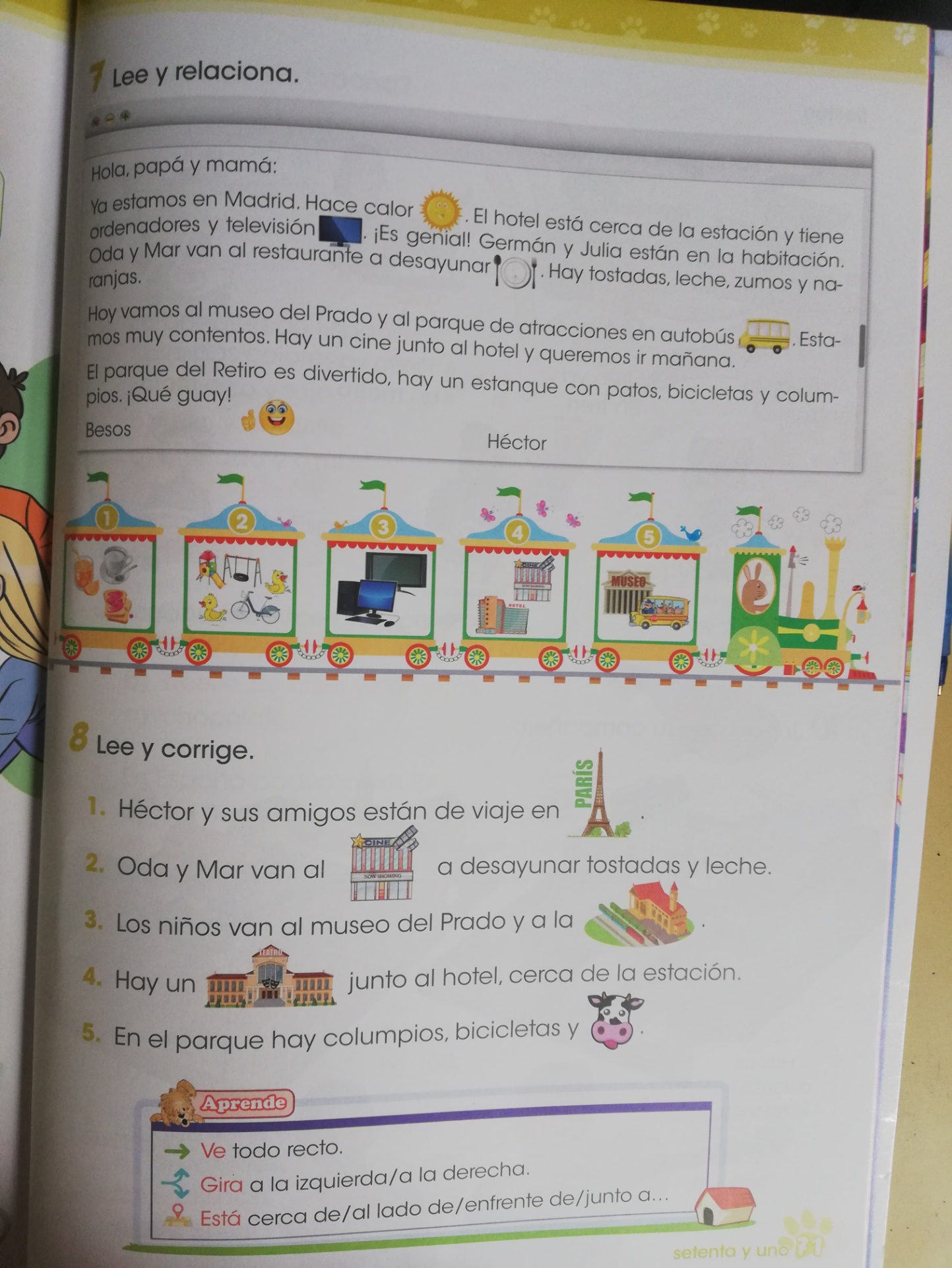 donde – gdzieadonde – dokądir – iść, jechaćPASEAR - spacerowaća – dode - zen – wmirar – patrzećla estacion – dworzecel autobus – el tren – pociągel coche (koće)- samochódel hospital (ospital)– szpitalel colegio (ko le hio)– szkołala piscina - basenel parque (par ke)–parkel polideportivo (Poli de por ti wo)–centrum sportowela bibliotecael supermercado¿Cómo voy a un banco?-jak dojdę do..¿Para ir a  .....- żeby dojść do ....para – żeby, w celutodo recto – iść prostogirar  (hirar)-skręcića la izquierda- w lewoa la derecha – w prawoIR – iść , jechacYO    voy            TU    vas            EL/ELLA   va          USTED  va      NOSOTROS   vamosVOSOTROS   vaisELLOS            van      USTEDES vanPRZECZYTAJ PONIŻSZY TEKST I STARAJ SIĘ GO ZROZUMIEĆ.Hola, perdona! Donde esta el museo del Prado?Gira a la izquierda. Ve todo recto. Esta cerca de la estacion.Hay un restaurante cerca?Si, gira a la derecha. Esta al lado del cine, junto al parque de atracciones.Gracias!De nada.